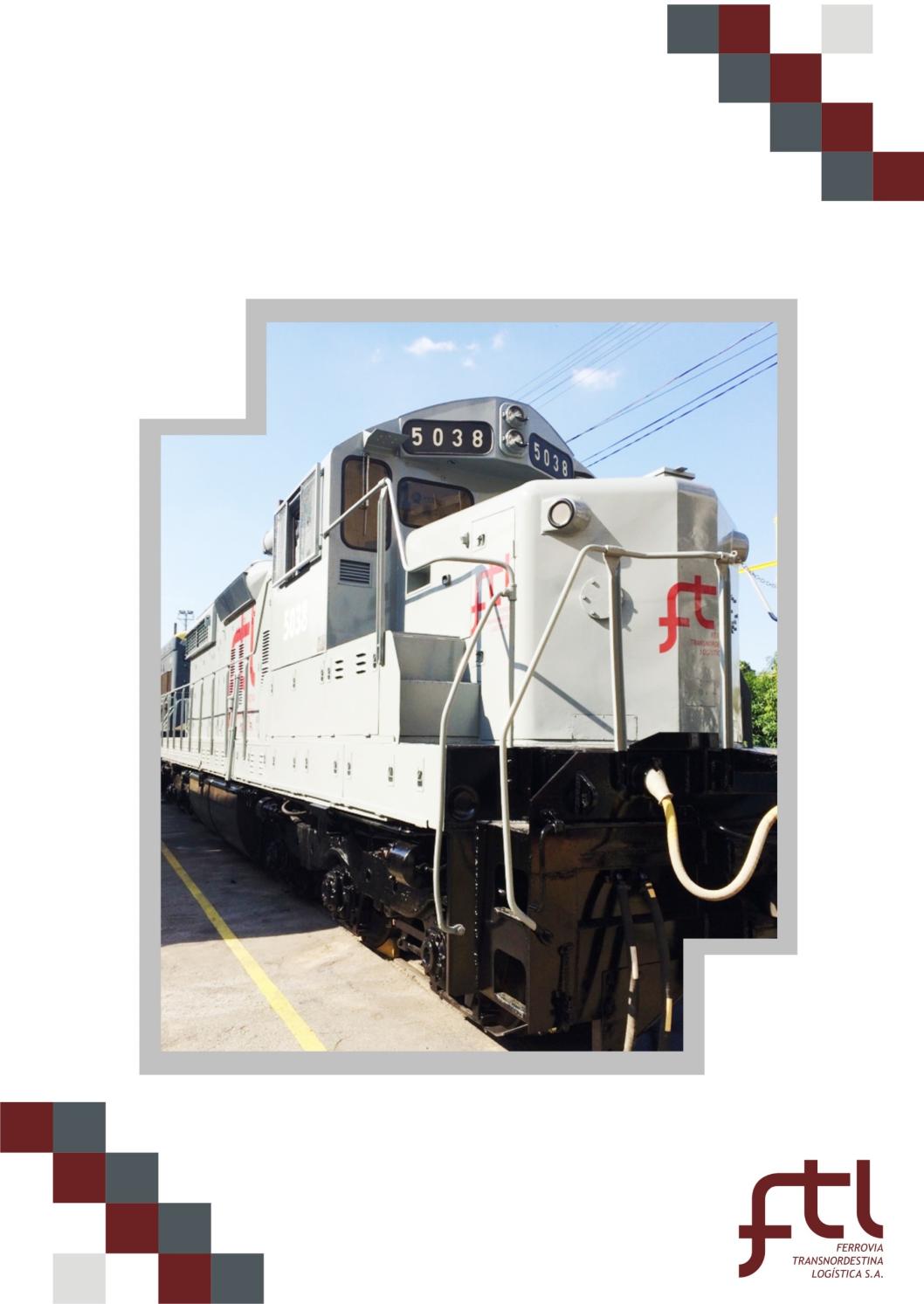 RELATÓRIO DE MONITORAMENTO DE RUÍDO DE PERÍMETROFORTALEZAMarço - 2017Lista de FigurasFigura 1 - Sistema Ferroviário Concedido	6Lista de TabelasTabela 1 - Qualiquantificação e % de representatividade dos exemplares registrados	9Sumário1.	Identificação do Empreendedor	42.	Dados da Equipe Técnica Multidisciplinar	53.	OBJETIVO	64.	REFERÊNCIAS	65.	LOCALIZAÇÃO	76.	EQUIPAMENTOS UTILIZADOS	87.	METODOLOGIA	88.	CRITÉRIOS ESTABELECIDOS	89.	DADOS COLETADOS	810.	CONCLUSÃO	911.	ANEXOS	9Identificação do EmpreendedorDados da Equipe Técnica MultidisciplinarOBJETIVOEste relatório tem como objetivo avaliar os níveis de ruído de perímetro nas áreas confrontantes com a empresa, a fim de verificar o atendimento à legislação vigente.As medições quantitativas foram realizadas em dia típico de atividade.REFERÊNCIAS- NBR 10.151 – Acústica - Avaliação do Ruído em Áreas Habitadas, visando o conforto da comunidade – Procedimento.- Resolução CONAMA 01/90.LOCALIZAÇÃOA Figura 3 Abaixo segue detalhe da localização da empresa.Figura 3 – Imagem de Localização através de pontos pré-definidos da Oficina Central de Fortaleza.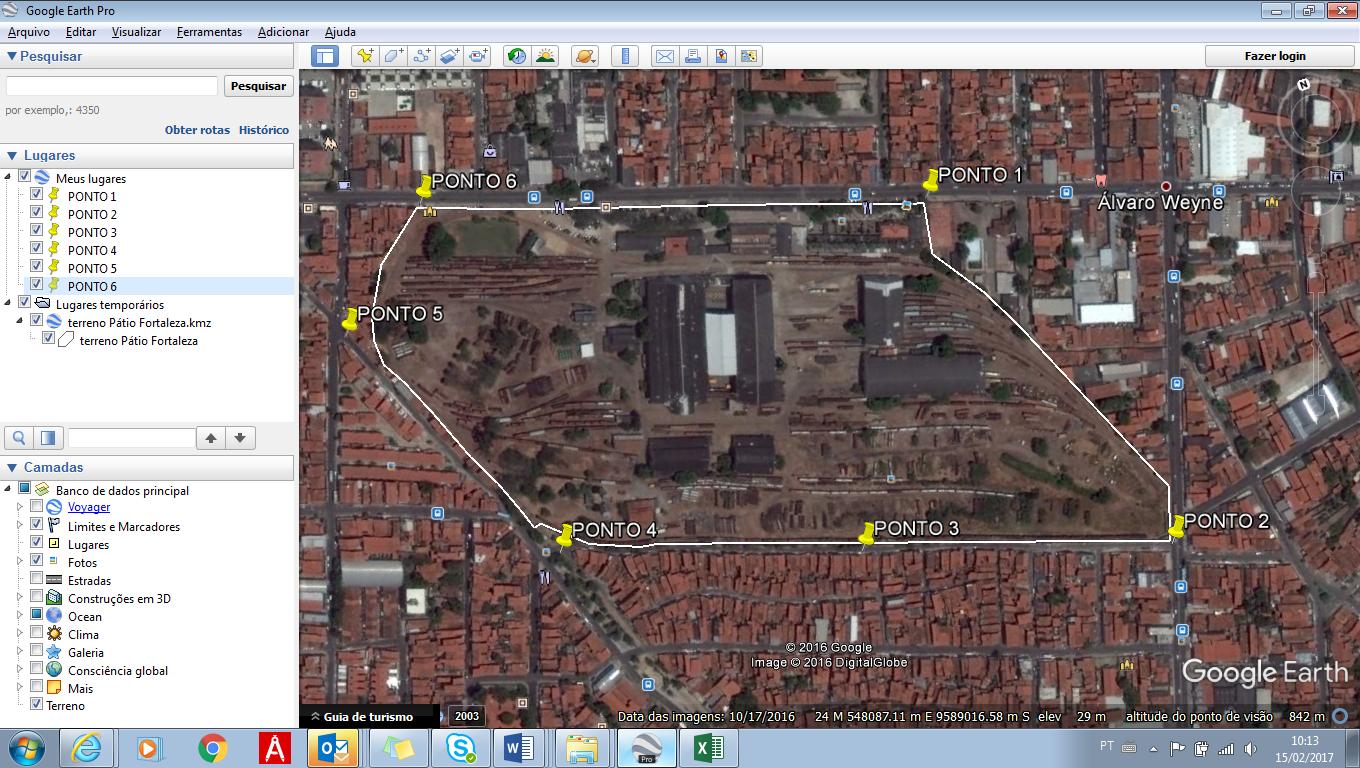 FONTE: Google Earth.EQUIPAMENTOS UTILIZADOS- Decibelimetro Digital da marca Minipa, modelo MSL - 1360, nº de série ID01700000003, com Certificado de Calibração nº 5850/14C, válido até fev/15.- Gps Garmin Etrex 30 portátil.- Máquina Fotográfica Sony Cyber-Shot DSC-S980.METODOLOGIAOs níveis de ruído foram medidos em decibéis com instrumento de nível de pressão sonora operando no circuito de compensação ”A” e circuito de resposta lenta (SLOW).Conforme NBR – 10.151 de jun/2000, sob item 5.2.1, foi medido no exterior da edificação que contêm a fonte, as medições foram efetuadas em pontos afastados aproximadamente 1,20 m do piso e pelo menos 2 m do limite da propriedade e de quaisquer outras superfícies refletoras, como muros, paredes, etc..Vale ressaltar que a metodologia adotada atende a Resolução CONAMA nº 01, de 08/03/90 e NBR – 10.151 de jun/2000 (Acústica – Avaliação do Ruído em Áreas Habitadas, Visando o Conforto da Comunidade – Procedimento).CRITÉRIOS ESTABELECIDOSEm conformidade com as legislações anteriores mencionadas, priorizando o atendimento da NBR – 10.151 de jun/2000 “Acústica – Avaliação do Ruído em Áreas Habitadas, Visando o Conforto da Comunidade – Procedimento” – ABNT, apresento abaixo os seguintes padrões de nível sonoro para ambiente externo:Tabela 1 – Nível de critério de avaliação NCA para ambientes externos, em dB(A)DADOS COLETADOSAs medições foram efetuadas no dia 11 de setembro de 2014, no período diurno, no horário de trabalho da empresa.Tabela 2 – Resultado das medições de ruído.Obs: Não houve nível de pressão sonora corrigida Lc.Portanto, ao adotarmos a, isto é, 50 dB(A) para o período diurno, os valores encontrados nos pontos circunvizinhos ao procedimento operacional, não foram ultrapassados.CONCLUSÃOConclui-se que os níveis de ruído registrados com o padrão estabelecido para avaliação de ruído em ambientes externos, mencionados na NBR 10.151 de jun/2000, apresentam valores abaixo do limite estabelecido no período diurno, seja para qualquer ponto confrontante da área  da empresa.ANEXOS- Registro Fotográfico do Monitoramento.- Certificado de Calibração do Decibelímetro.- Anotação de Responsabilidade Técnica – ART.- Registro dos Resultados do Monitoramento de Ruído.NomeFerrovia Transnordestina Logística S.A.CNPJ17.234.244/0001-31EndereçoAv. Francisco Sá, 4829- Álvaro Weyne
Fortaleza/CETelefone(85) 4008-2526Correio Eletrônicofelipe.manfredini@tlsa.com.brCEP60335-195Cadastro Técnico FederalCE: 5878575 PE: 5886733Responsável LegalAndreas KiekebuschTelefone(85) 4008-2771Correio Eletrônicoandreas.kiekebusch@tlsa.com.brResponsável TécnicoFelipe Cesário ManfrediniCorreio Eletrônicofelipe.manfredini@tlsa.com.brTelefone(85) 4008-2771EQUIPE TÉCNICA RESPONSÁVELEQUIPE TÉCNICA RESPONSÁVELEQUIPE TÉCNICA RESPONSÁVELEQUIPE TÉCNICA RESPONSÁVELNomeFormaçãoFunçãoCTFTipos de áreasDiurnoÁreas de sítios e fazendas40Área estritamente residencial urbana ou de hospitais ou de escolas 50Área mista, predominantemente residencial55Área mista, com vocação comercial e administrativa60Área mista, com vocação recreacional65Área predominante industrial70PONTODATACOORDENADA UTM COORDENADA UTM INÍCIO (hs)INÍCIO (hs)TÉRMINO (hs)NÍVEIS DE RUÍDO dB(A)NÍVEL LIMITE NBR 10.151 dB(A)123456REVISÃODATARESPONSÁVEL PELO MONITORAMENTOAPROVAÇÃO